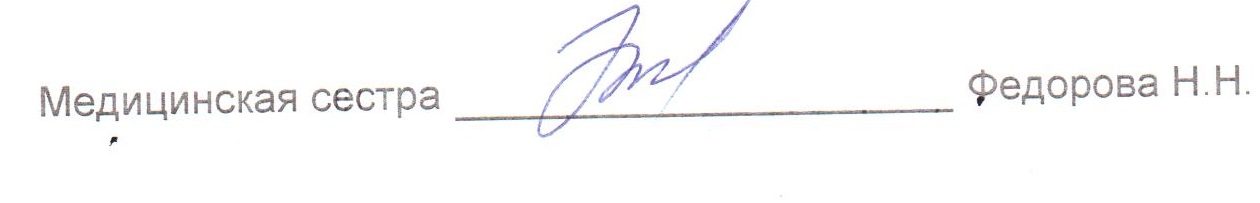 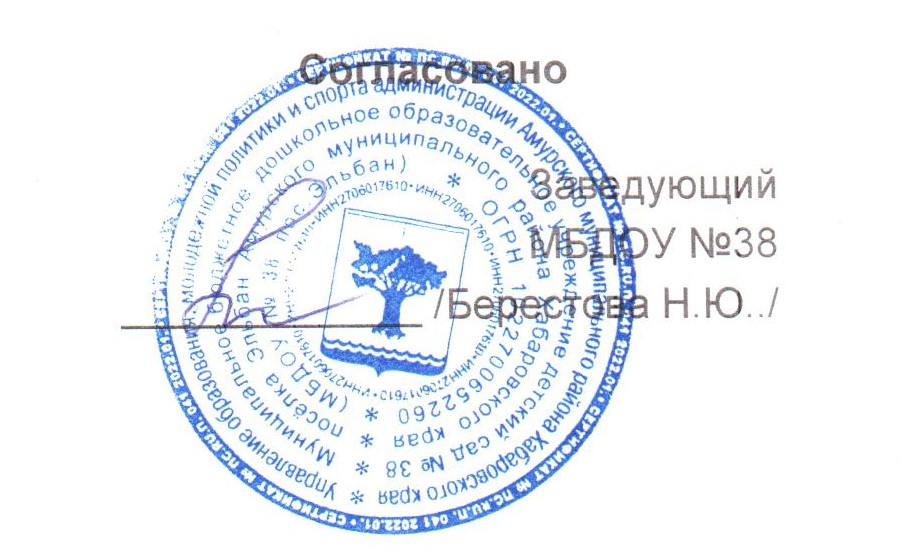 МЕНЮМЕНЮМЕНЮМЕНЮ14 июля 2023 г.14 июля 2023 г.14 июля 2023 г.14 июля 2023 г.14 июля 2023 г.14 июля 2023 г.14 июля 2023 г.14 июля 2023 г.14 июля 2023 г.Ясли 12 часовЯсли 12 часовЯсли 12 часовЯсли 12 часовЯсли 12 часовЯсли 12 часовЯсли 12 часовЯсли 12 часовЯсли 12 часовЯсли 12 часовЯсли 12 часовЯсли 12 часовЯсли 12 часовЯсли 12 часовЯсли 12 часовСбор-
ник
рецеп-
турСбор-
ник
рецеп-
тур№
техн.
картыНаименование блюдаНаименование блюдаНаименование блюдаНаименование блюдаВыходВыходХимический составХимический составХимический составХимический составХимический составХимический составЭнерге-
тическая
ценность,
ккалВита-
мин
С, мгСбор-
ник
рецеп-
турСбор-
ник
рецеп-
тур№
техн.
картыНаименование блюдаНаименование блюдаНаименование блюдаНаименование блюдаВыходВыходБелки, гБелки, гЖиры, гЖиры, гЖиры, гУгле-
воды, гЭнерге-
тическая
ценность,
ккалВита-
мин
С, мгЗавтракЗавтракЗавтракЗавтракЗавтракЗавтракЗавтракЗавтракЗавтракЗавтракЗавтракЗавтракЗавтракЗавтракЗавтракЗавтракЗавтрак20082008189КАША ПШЕННАЯ МОЛОЧНАЯ
ЖИДКАЯКАША ПШЕННАЯ МОЛОЧНАЯ
ЖИДКАЯКАША ПШЕННАЯ МОЛОЧНАЯ
ЖИДКАЯКАША ПШЕННАЯ МОЛОЧНАЯ
ЖИДКАЯ1501505,25,26,16,16,124,61260,42008200813МАСЛО (ПОРЦИЯМИ)МАСЛО (ПОРЦИЯМИ)МАСЛО (ПОРЦИЯМИ)МАСЛО (ПОРЦИЯМИ)554,14,14,137020082008ХЛЕБ ПШЕНИЧНЫЙХЛЕБ ПШЕНИЧНЫЙХЛЕБ ПШЕНИЧНЫЙХЛЕБ ПШЕНИЧНЫЙ30302,22,20,20,20,214,669020122012397КАКАО С МОЛОКОМКАКАО С МОЛОКОМКАКАО С МОЛОКОМКАКАО С МОЛОКОМ1501503,23,23,33,33,312,2920,5ИтогоИтогоИтогоИтогоИтогоИтогоИтого33533510,610,613,713,713,751,43240,9II ЗавтракII ЗавтракII ЗавтракII ЗавтракII ЗавтракII ЗавтракII ЗавтракII ЗавтракII ЗавтракII ЗавтракII ЗавтракII ЗавтракII ЗавтракII ЗавтракII ЗавтракII ЗавтракII Завтрак20082008442СОК ФРУКТОВЫЙСОК ФРУКТОВЫЙСОК ФРУКТОВЫЙСОК ФРУКТОВЫЙ1001000ИтогоИтогоИтогоИтогоИтогоИтогоИтого1001000ОбедОбедОбедОбедОбедОбедОбедОбедОбедОбедОбедОбедОбедОбедОбедОбедОбед2012201233САЛАТ ИЗ СВЕКЛЫСАЛАТ ИЗ СВЕКЛЫСАЛАТ ИЗ СВЕКЛЫСАЛАТ ИЗ СВЕКЛЫ30300,40,41,61,61,62,4261,22008200893СУП ЛЮБИТЕЛЬСКИЙСУП ЛЮБИТЕЛЬСКИЙСУП ЛЮБИТЕЛЬСКИЙСУП ЛЮБИТЕЛЬСКИЙ1501504,64,66,86,86,817,31495,720082008333КАРТОФЕЛЬ ОТВАРНОЙКАРТОФЕЛЬ ОТВАРНОЙКАРТОФЕЛЬ ОТВАРНОЙКАРТОФЕЛЬ ОТВАРНОЙ1101102,22,23,43,43,4181129,120022002336ФРИКАДЕЛЬКИ РЫБНЫЕФРИКАДЕЛЬКИ РЫБНЫЕФРИКАДЕЛЬКИ РЫБНЫЕФРИКАДЕЛЬКИ РЫБНЫЕ60609,29,23,73,73,73,5840,420082008364СОУС ТОМАТНЫЙСОУС ТОМАТНЫЙСОУС ТОМАТНЫЙСОУС ТОМАТНЫЙ20200,20,21,61,61,61,3200,520122012376КОМПОТ ИЗ ПЛОДОВ ИЛИ ЯГОД
СУШЕНЫХКОМПОТ ИЗ ПЛОДОВ ИЛИ ЯГОД
СУШЕНЫХКОМПОТ ИЗ ПЛОДОВ ИЛИ ЯГОД
СУШЕНЫХКОМПОТ ИЗ ПЛОДОВ ИЛИ ЯГОД
СУШЕНЫХ1501500,30,30,10,10,118,3760,220082008К/кХЛЕБ РЖАНО-ПШЕНИЧНЫЙХЛЕБ РЖАНО-ПШЕНИЧНЫЙХЛЕБ РЖАНО-ПШЕНИЧНЫЙХЛЕБ РЖАНО-ПШЕНИЧНЫЙ40400ИтогоИтогоИтогоИтогоИтогоИтогоИтого56056016,916,917,217,217,260,846717,1ПолдникПолдникПолдникПолдникПолдникПолдникПолдникПолдникПолдникПолдникПолдникПолдникПолдникПолдникПолдникПолдникПолдник20082008434МОЛОКО КИПЯЧЕНОЕМОЛОКО КИПЯЧЕНОЕМОЛОКО КИПЯЧЕНОЕМОЛОКО КИПЯЧЕНОЕ1701704,84,85,25,25,27,8990,920122012467БУЛОЧКА ВАНИЛЬНАЯБУЛОЧКА ВАНИЛЬНАЯБУЛОЧКА ВАНИЛЬНАЯБУЛОЧКА ВАНИЛЬНАЯ5050446,16,16,128,91870ИтогоИтогоИтогоИтогоИтогоИтогоИтого2202208,88,811,311,311,336,72860,9УжинУжинУжинУжинУжинУжинУжинУжинУжинУжинУжинУжинУжинУжинУжинУжинУжин20122012137РАГУ ИЗ ОВОЩЕЙРАГУ ИЗ ОВОЩЕЙРАГУ ИЗ ОВОЩЕЙРАГУ ИЗ ОВОЩЕЙ1601603,83,87,47,47,420,316524,520082008441НАПИТОК ИЗ ПЛОДОВ ШИПОВНИКАНАПИТОК ИЗ ПЛОДОВ ШИПОВНИКАНАПИТОК ИЗ ПЛОДОВ ШИПОВНИКАНАПИТОК ИЗ ПЛОДОВ ШИПОВНИКА1501500,50,50,20,20,221,6996020082008ХЛЕБ ПШЕНИЧНЫЙХЛЕБ ПШЕНИЧНЫЙХЛЕБ ПШЕНИЧНЫЙХЛЕБ ПШЕНИЧНЫЙ30302,22,20,20,20,214,6690ИтогоИтогоИтогоИтогоИтогоИтогоИтого3403406,56,57,87,87,856,533384,5ВсегоВсегоВсегоВсегоВсегоВсегоВсегоВсегоВсего42,842,8505050205,41410103,4